ANTECEDENTE GENERAL ORGANIZACIÓN BASEDOCUMENTACIÓN ORGANIZACIÓN BASEPRESUPUESTO: C A R T A   C O M P R O M I S OPor intermedio de la presente, en la localidad de………………………………, Comuna de…………………………, ……… Región, a …….. de ……………….. del año 2016, la organización denominada: ………………………………………………………………………………………………………………………………………………................ con inscripción Nº………………………..  (RSU, RAG, u otro), en acuerdo con nuestros asociados, declaramos que nos comprometemos a aportar para el desarrollo del proyecto denominado…………………………………………..………………………………………………………………………………………………..………………………………………………………………………………………………..el equivalente, en dinero en efectivo, por un monto de  $.................. NOTA: 	LAS FIRMAS DEBERÁN IR ACOMPAÑADAS POR EL TIMBRE DE LA ORGANIZACIÓN SOLICITANTE.SE DEBERÁ ADJUNTAR EL ACTA DE LA REUNIÓN DE LA ORGANIZACIÓN EN LA QUE CONSTE QUE SE ACORDÓ POSTULAR EL PROYECTO(*) Si un Armador presenta más de una categoría en el registro pesquero artesanal, y postula como pescador artesanal o buzo, deberá adjuntar la documentación exigida para armadores.POLITICA REGIONAL DE DESARROLLO PESQUERO Y ACUICOLA REGIÓN DE LOS RÍOS                                                                                                               PROGRAMA DE  EQUIPAMIENTO E INFRAESTRUCTURA PARA LA ACTIVIDAD COMERCIAL Y PRODUCTIVAFICHA PRESENTACIÓN ORGANIZACIÓN BASEFICHA ORGANIZACIÓN FECHAAntecedentes Antecedentes NOMBRERUTR.S.U  - R.A.G. OTROR.O.ATELÉFONOMAILCOMUNACALETAREGIÓNAntecedentes de la postulación Antecedentes de la postulación Antecedentes de la postulación Antecedentes de la postulación Documentos Marcar (X)Documentos Marcar (X)Documentos Marcar (X)Documentos Marcar (X)SINOObservaciónCopia Certificado de Vigencia de la Organización BaseListado de PostulaciónFichas con timbre y firma de la Organización BasePRESUPUESTO DEL PROYECTOPRESUPUESTO DE INVERSIONPRESUPUESTO DE INVERSIONPRESUPUESTO DETALLADO PRESUPUESTO DETALLADO NOMBRE BENEFICIARIOAporte Propio por Beneficiario (Según Tabla)TOTAL$Timbre y Firma Organización BasePRESIDENTE (A) DE LA ORGANIZACIÓNRUT Nº………………………SECRETARIO (A)DE LA ORGANIZACIÓNRUT Nº………………………………TESORERO (A)DE LA ORGANIZACIÓNRUT Nº………………………………FICHA POSTULANTE "B"   FICHA POSTULANTE "B"   FICHA POSTULANTE "B"   FICHA POSTULANTE "B"   FICHA POSTULANTE "B"   FICHA POSTULANTE "B"   FICHA POSTULANTE "B"   FICHA POSTULANTE "B"   FICHA POSTULANTE "B"   FICHA POSTULANTE "B"   FICHA POSTULANTE "B"   FICHA POSTULANTE "B"   FICHA POSTULANTE "B"   FICHA POSTULANTE "B"   FICHA POSTULANTE "B"   FICHA POSTULANTE "B"   FICHA POSTULANTE "B"   FICHA POSTULANTE "B"   FICHA POSTULANTE "B"   FICHA POSTULANTE "B"   FICHA POSTULANTE "B"   FICHA POSTULANTE "B"   FICHA POSTULANTE "B"   FICHA POSTULANTE "B"   FICHA POSTULANTE "B"   FICHA POSTULANTE "B"   FICHA POSTULANTE "B"   FICHA POSTULANTE "B"   FICHA POSTULANTE "B"   FICHA POSTULANTE "B"   FICHA POSTULANTE "B"   FICHA POSTULANTE "B"   FICHA POSTULANTE "B"   FICHA POSTULANTE "B"   FICHA POSTULANTE "B"   FICHA POSTULANTE "B"   FICHA POSTULANTE "B"   FICHA POSTULANTE "B"   FICHA POSTULANTE "B"   FICHA POSTULANTE "B"   FICHA POSTULANTE "B"   FICHA POSTULANTE "B"   FICHA POSTULANTE "B"   FICHA POSTULANTE "B"   FICHA POSTULANTE "B"   FICHA POSTULANTE "B"   FICHA POSTULANTE "B"   FICHA POSTULANTE "B"   FICHA POSTULANTE "B"   FICHA POSTULANTE "B"   FICHA POSTULANTE "B"   FICHA POSTULANTE "B"   FICHA POSTULANTE "B"   FICHA POSTULANTE "B"   FICHA POSTULANTE "B"   FICHA POSTULANTE "B"   FICHA POSTULANTE "B"   FICHA POSTULANTE "B"   FICHA POSTULANTE "B"   FICHA POSTULANTE "B"   FICHA POSTULANTE "B"   FICHA POSTULANTE "B"   FICHA POSTULANTE "B"   FICHA POSTULANTE "B"   FICHA POSTULANTE "B"   FICHA POSTULANTE "B"   FICHA POSTULANTE "B"   FICHA POSTULANTE "B"   FICHA POSTULANTE "B"   FICHA POSTULANTE "B"   FICHA POSTULANTE "B"   FICHA POSTULANTE "B"   FICHA POSTULANTE "B"   FICHA POSTULANTE "B"   FICHA POSTULANTE "B"   FICHA POSTULANTE "B"   FICHA POSTULANTE "B"   FICHA POSTULANTE "B"   FICHA POSTULANTE "B"   FICHA POSTULANTE "B"   FICHA POSTULANTE "B"   FICHA POSTULANTE "B"   FICHA POSTULANTE "B"   FICHA POSTULANTE "B"   POLITICA REGIONAL DE DESARROLLO PESQUERO Y ACUICOLA REGIÓN DE LOS RÍOS                                                                                                               POLITICA REGIONAL DE DESARROLLO PESQUERO Y ACUICOLA REGIÓN DE LOS RÍOS                                                                                                               POLITICA REGIONAL DE DESARROLLO PESQUERO Y ACUICOLA REGIÓN DE LOS RÍOS                                                                                                               POLITICA REGIONAL DE DESARROLLO PESQUERO Y ACUICOLA REGIÓN DE LOS RÍOS                                                                                                               POLITICA REGIONAL DE DESARROLLO PESQUERO Y ACUICOLA REGIÓN DE LOS RÍOS                                                                                                               POLITICA REGIONAL DE DESARROLLO PESQUERO Y ACUICOLA REGIÓN DE LOS RÍOS                                                                                                               POLITICA REGIONAL DE DESARROLLO PESQUERO Y ACUICOLA REGIÓN DE LOS RÍOS                                                                                                               POLITICA REGIONAL DE DESARROLLO PESQUERO Y ACUICOLA REGIÓN DE LOS RÍOS                                                                                                               POLITICA REGIONAL DE DESARROLLO PESQUERO Y ACUICOLA REGIÓN DE LOS RÍOS                                                                                                               POLITICA REGIONAL DE DESARROLLO PESQUERO Y ACUICOLA REGIÓN DE LOS RÍOS                                                                                                               POLITICA REGIONAL DE DESARROLLO PESQUERO Y ACUICOLA REGIÓN DE LOS RÍOS                                                                                                               POLITICA REGIONAL DE DESARROLLO PESQUERO Y ACUICOLA REGIÓN DE LOS RÍOS                                                                                                               POLITICA REGIONAL DE DESARROLLO PESQUERO Y ACUICOLA REGIÓN DE LOS RÍOS                                                                                                               POLITICA REGIONAL DE DESARROLLO PESQUERO Y ACUICOLA REGIÓN DE LOS RÍOS                                                                                                               POLITICA REGIONAL DE DESARROLLO PESQUERO Y ACUICOLA REGIÓN DE LOS RÍOS                                                                                                               POLITICA REGIONAL DE DESARROLLO PESQUERO Y ACUICOLA REGIÓN DE LOS RÍOS                                                                                                               POLITICA REGIONAL DE DESARROLLO PESQUERO Y ACUICOLA REGIÓN DE LOS RÍOS                                                                                                               POLITICA REGIONAL DE DESARROLLO PESQUERO Y ACUICOLA REGIÓN DE LOS RÍOS                                                                                                               POLITICA REGIONAL DE DESARROLLO PESQUERO Y ACUICOLA REGIÓN DE LOS RÍOS                                                                                                               POLITICA REGIONAL DE DESARROLLO PESQUERO Y ACUICOLA REGIÓN DE LOS RÍOS                                                                                                               POLITICA REGIONAL DE DESARROLLO PESQUERO Y ACUICOLA REGIÓN DE LOS RÍOS                                                                                                               POLITICA REGIONAL DE DESARROLLO PESQUERO Y ACUICOLA REGIÓN DE LOS RÍOS                                                                                                               POLITICA REGIONAL DE DESARROLLO PESQUERO Y ACUICOLA REGIÓN DE LOS RÍOS                                                                                                               POLITICA REGIONAL DE DESARROLLO PESQUERO Y ACUICOLA REGIÓN DE LOS RÍOS                                                                                                               POLITICA REGIONAL DE DESARROLLO PESQUERO Y ACUICOLA REGIÓN DE LOS RÍOS                                                                                                               POLITICA REGIONAL DE DESARROLLO PESQUERO Y ACUICOLA REGIÓN DE LOS RÍOS                                                                                                               POLITICA REGIONAL DE DESARROLLO PESQUERO Y ACUICOLA REGIÓN DE LOS RÍOS                                                                                                               POLITICA REGIONAL DE DESARROLLO PESQUERO Y ACUICOLA REGIÓN DE LOS RÍOS                                                                                                               POLITICA REGIONAL DE DESARROLLO PESQUERO Y ACUICOLA REGIÓN DE LOS RÍOS                                                                                                               POLITICA REGIONAL DE DESARROLLO PESQUERO Y ACUICOLA REGIÓN DE LOS RÍOS                                                                                                               POLITICA REGIONAL DE DESARROLLO PESQUERO Y ACUICOLA REGIÓN DE LOS RÍOS                                                                                                               POLITICA REGIONAL DE DESARROLLO PESQUERO Y ACUICOLA REGIÓN DE LOS RÍOS                                                                                                               POLITICA REGIONAL DE DESARROLLO PESQUERO Y ACUICOLA REGIÓN DE LOS RÍOS                                                                                                               POLITICA REGIONAL DE DESARROLLO PESQUERO Y ACUICOLA REGIÓN DE LOS RÍOS                                                                                                               POLITICA REGIONAL DE DESARROLLO PESQUERO Y ACUICOLA REGIÓN DE LOS RÍOS                                                                                                               POLITICA REGIONAL DE DESARROLLO PESQUERO Y ACUICOLA REGIÓN DE LOS RÍOS                                                                                                               POLITICA REGIONAL DE DESARROLLO PESQUERO Y ACUICOLA REGIÓN DE LOS RÍOS                                                                                                               POLITICA REGIONAL DE DESARROLLO PESQUERO Y ACUICOLA REGIÓN DE LOS RÍOS                                                                                                               POLITICA REGIONAL DE DESARROLLO PESQUERO Y ACUICOLA REGIÓN DE LOS RÍOS                                                                                                               POLITICA REGIONAL DE DESARROLLO PESQUERO Y ACUICOLA REGIÓN DE LOS RÍOS                                                                                                               POLITICA REGIONAL DE DESARROLLO PESQUERO Y ACUICOLA REGIÓN DE LOS RÍOS                                                                                                               POLITICA REGIONAL DE DESARROLLO PESQUERO Y ACUICOLA REGIÓN DE LOS RÍOS                                                                                                               POLITICA REGIONAL DE DESARROLLO PESQUERO Y ACUICOLA REGIÓN DE LOS RÍOS                                                                                                               POLITICA REGIONAL DE DESARROLLO PESQUERO Y ACUICOLA REGIÓN DE LOS RÍOS                                                                                                               POLITICA REGIONAL DE DESARROLLO PESQUERO Y ACUICOLA REGIÓN DE LOS RÍOS                                                                                                               POLITICA REGIONAL DE DESARROLLO PESQUERO Y ACUICOLA REGIÓN DE LOS RÍOS                                                                                                               POLITICA REGIONAL DE DESARROLLO PESQUERO Y ACUICOLA REGIÓN DE LOS RÍOS                                                                                                               POLITICA REGIONAL DE DESARROLLO PESQUERO Y ACUICOLA REGIÓN DE LOS RÍOS                                                                                                               POLITICA REGIONAL DE DESARROLLO PESQUERO Y ACUICOLA REGIÓN DE LOS RÍOS                                                                                                               POLITICA REGIONAL DE DESARROLLO PESQUERO Y ACUICOLA REGIÓN DE LOS RÍOS                                                                                                               POLITICA REGIONAL DE DESARROLLO PESQUERO Y ACUICOLA REGIÓN DE LOS RÍOS                                                                                                               POLITICA REGIONAL DE DESARROLLO PESQUERO Y ACUICOLA REGIÓN DE LOS RÍOS                                                                                                               POLITICA REGIONAL DE DESARROLLO PESQUERO Y ACUICOLA REGIÓN DE LOS RÍOS                                                                                                               POLITICA REGIONAL DE DESARROLLO PESQUERO Y ACUICOLA REGIÓN DE LOS RÍOS                                                                                                               POLITICA REGIONAL DE DESARROLLO PESQUERO Y ACUICOLA REGIÓN DE LOS RÍOS                                                                                                               POLITICA REGIONAL DE DESARROLLO PESQUERO Y ACUICOLA REGIÓN DE LOS RÍOS                                                                                                               POLITICA REGIONAL DE DESARROLLO PESQUERO Y ACUICOLA REGIÓN DE LOS RÍOS                                                                                                               POLITICA REGIONAL DE DESARROLLO PESQUERO Y ACUICOLA REGIÓN DE LOS RÍOS                                                                                                               POLITICA REGIONAL DE DESARROLLO PESQUERO Y ACUICOLA REGIÓN DE LOS RÍOS                                                                                                               POLITICA REGIONAL DE DESARROLLO PESQUERO Y ACUICOLA REGIÓN DE LOS RÍOS                                                                                                               POLITICA REGIONAL DE DESARROLLO PESQUERO Y ACUICOLA REGIÓN DE LOS RÍOS                                                                                                               POLITICA REGIONAL DE DESARROLLO PESQUERO Y ACUICOLA REGIÓN DE LOS RÍOS                                                                                                               POLITICA REGIONAL DE DESARROLLO PESQUERO Y ACUICOLA REGIÓN DE LOS RÍOS                                                                                                               POLITICA REGIONAL DE DESARROLLO PESQUERO Y ACUICOLA REGIÓN DE LOS RÍOS                                                                                                               POLITICA REGIONAL DE DESARROLLO PESQUERO Y ACUICOLA REGIÓN DE LOS RÍOS                                                                                                               POLITICA REGIONAL DE DESARROLLO PESQUERO Y ACUICOLA REGIÓN DE LOS RÍOS                                                                                                               POLITICA REGIONAL DE DESARROLLO PESQUERO Y ACUICOLA REGIÓN DE LOS RÍOS                                                                                                               POLITICA REGIONAL DE DESARROLLO PESQUERO Y ACUICOLA REGIÓN DE LOS RÍOS                                                                                                               POLITICA REGIONAL DE DESARROLLO PESQUERO Y ACUICOLA REGIÓN DE LOS RÍOS                                                                                                               POLITICA REGIONAL DE DESARROLLO PESQUERO Y ACUICOLA REGIÓN DE LOS RÍOS                                                                                                               POLITICA REGIONAL DE DESARROLLO PESQUERO Y ACUICOLA REGIÓN DE LOS RÍOS                                                                                                               POLITICA REGIONAL DE DESARROLLO PESQUERO Y ACUICOLA REGIÓN DE LOS RÍOS                                                                                                               POLITICA REGIONAL DE DESARROLLO PESQUERO Y ACUICOLA REGIÓN DE LOS RÍOS                                                                                                               POLITICA REGIONAL DE DESARROLLO PESQUERO Y ACUICOLA REGIÓN DE LOS RÍOS                                                                                                               POLITICA REGIONAL DE DESARROLLO PESQUERO Y ACUICOLA REGIÓN DE LOS RÍOS                                                                                                               POLITICA REGIONAL DE DESARROLLO PESQUERO Y ACUICOLA REGIÓN DE LOS RÍOS                                                                                                               POLITICA REGIONAL DE DESARROLLO PESQUERO Y ACUICOLA REGIÓN DE LOS RÍOS                                                                                                               POLITICA REGIONAL DE DESARROLLO PESQUERO Y ACUICOLA REGIÓN DE LOS RÍOS                                                                                                               POLITICA REGIONAL DE DESARROLLO PESQUERO Y ACUICOLA REGIÓN DE LOS RÍOS                                                                                                               POLITICA REGIONAL DE DESARROLLO PESQUERO Y ACUICOLA REGIÓN DE LOS RÍOS                                                                                                               POLITICA REGIONAL DE DESARROLLO PESQUERO Y ACUICOLA REGIÓN DE LOS RÍOS                                                                                                               POLITICA REGIONAL DE DESARROLLO PESQUERO Y ACUICOLA REGIÓN DE LOS RÍOS                                                                                                               POLITICA REGIONAL DE DESARROLLO PESQUERO Y ACUICOLA REGIÓN DE LOS RÍOS                                                                                                               POLITICA REGIONAL DE DESARROLLO PESQUERO Y ACUICOLA REGIÓN DE LOS RÍOS                                                                                                               POLITICA REGIONAL DE DESARROLLO PESQUERO Y ACUICOLA REGIÓN DE LOS RÍOS                                                                                                               POLITICA REGIONAL DE DESARROLLO PESQUERO Y ACUICOLA REGIÓN DE LOS RÍOS                                                                                                               POLITICA REGIONAL DE DESARROLLO PESQUERO Y ACUICOLA REGIÓN DE LOS RÍOS                                                                                                               POLITICA REGIONAL DE DESARROLLO PESQUERO Y ACUICOLA REGIÓN DE LOS RÍOS                                                                                                               POLITICA REGIONAL DE DESARROLLO PESQUERO Y ACUICOLA REGIÓN DE LOS RÍOS                                                                                                               POLITICA REGIONAL DE DESARROLLO PESQUERO Y ACUICOLA REGIÓN DE LOS RÍOS                                                                                                               POLITICA REGIONAL DE DESARROLLO PESQUERO Y ACUICOLA REGIÓN DE LOS RÍOS                                                                                                               POLITICA REGIONAL DE DESARROLLO PESQUERO Y ACUICOLA REGIÓN DE LOS RÍOS                                                                                                               POLITICA REGIONAL DE DESARROLLO PESQUERO Y ACUICOLA REGIÓN DE LOS RÍOS                                                                                                               POLITICA REGIONAL DE DESARROLLO PESQUERO Y ACUICOLA REGIÓN DE LOS RÍOS                                                                                                               POLITICA REGIONAL DE DESARROLLO PESQUERO Y ACUICOLA REGIÓN DE LOS RÍOS                                                                                                               POLITICA REGIONAL DE DESARROLLO PESQUERO Y ACUICOLA REGIÓN DE LOS RÍOS                                                                                                               POLITICA REGIONAL DE DESARROLLO PESQUERO Y ACUICOLA REGIÓN DE LOS RÍOS                                                                                                               POLITICA REGIONAL DE DESARROLLO PESQUERO Y ACUICOLA REGIÓN DE LOS RÍOS                                                                                                               POLITICA REGIONAL DE DESARROLLO PESQUERO Y ACUICOLA REGIÓN DE LOS RÍOS                                                                                                               POLITICA REGIONAL DE DESARROLLO PESQUERO Y ACUICOLA REGIÓN DE LOS RÍOS                                                                                                               POLITICA REGIONAL DE DESARROLLO PESQUERO Y ACUICOLA REGIÓN DE LOS RÍOS                                                                                                               POLITICA REGIONAL DE DESARROLLO PESQUERO Y ACUICOLA REGIÓN DE LOS RÍOS                                                                                                               POLITICA REGIONAL DE DESARROLLO PESQUERO Y ACUICOLA REGIÓN DE LOS RÍOS                                                                                                               POLITICA REGIONAL DE DESARROLLO PESQUERO Y ACUICOLA REGIÓN DE LOS RÍOS                                                                                                               POLITICA REGIONAL DE DESARROLLO PESQUERO Y ACUICOLA REGIÓN DE LOS RÍOS                                                                                                               (FAVOR LLENAR CON LETRA IMPRENTA) (FAVOR LLENAR CON LETRA IMPRENTA) (FAVOR LLENAR CON LETRA IMPRENTA) (FAVOR LLENAR CON LETRA IMPRENTA) (FAVOR LLENAR CON LETRA IMPRENTA) (FAVOR LLENAR CON LETRA IMPRENTA) (FAVOR LLENAR CON LETRA IMPRENTA) (FAVOR LLENAR CON LETRA IMPRENTA) (FAVOR LLENAR CON LETRA IMPRENTA) (FAVOR LLENAR CON LETRA IMPRENTA) (FAVOR LLENAR CON LETRA IMPRENTA) (FAVOR LLENAR CON LETRA IMPRENTA) (FAVOR LLENAR CON LETRA IMPRENTA) (FAVOR LLENAR CON LETRA IMPRENTA) (FAVOR LLENAR CON LETRA IMPRENTA) (FAVOR LLENAR CON LETRA IMPRENTA) (FAVOR LLENAR CON LETRA IMPRENTA) (FAVOR LLENAR CON LETRA IMPRENTA) (FAVOR LLENAR CON LETRA IMPRENTA) (FAVOR LLENAR CON LETRA IMPRENTA) (FAVOR LLENAR CON LETRA IMPRENTA) (FAVOR LLENAR CON LETRA IMPRENTA) (FAVOR LLENAR CON LETRA IMPRENTA) (FAVOR LLENAR CON LETRA IMPRENTA) 1.- ANTECEDENTES GENERALES 1.- ANTECEDENTES GENERALES 1.- ANTECEDENTES GENERALES 1.- ANTECEDENTES GENERALES 1.- ANTECEDENTES GENERALES 1.- ANTECEDENTES GENERALES 1.- ANTECEDENTES GENERALES 1.- ANTECEDENTES GENERALES 1.- ANTECEDENTES GENERALES 1.- ANTECEDENTES GENERALES 1.- ANTECEDENTES GENERALES 1.- ANTECEDENTES GENERALES 1.- ANTECEDENTES GENERALES 1.- ANTECEDENTES GENERALES 1.- ANTECEDENTES GENERALES 1.- ANTECEDENTES GENERALES 1.- ANTECEDENTES GENERALES 1.- ANTECEDENTES GENERALES 1.- ANTECEDENTES GENERALES 1.- ANTECEDENTES GENERALES 1.- ANTECEDENTES GENERALES 1.- ANTECEDENTES GENERALES 1.- ANTECEDENTES GENERALES 1.- ANTECEDENTES GENERALES 1.- ANTECEDENTES GENERALES 1.- ANTECEDENTES GENERALES 1.- ANTECEDENTES GENERALES 1.- ANTECEDENTES GENERALES PERTENECE A ALGUN TIPO DE ORGANIZACIÓN PERTENECE A ALGUN TIPO DE ORGANIZACIÓN PERTENECE A ALGUN TIPO DE ORGANIZACIÓN PERTENECE A ALGUN TIPO DE ORGANIZACIÓN PERTENECE A ALGUN TIPO DE ORGANIZACIÓN PERTENECE A ALGUN TIPO DE ORGANIZACIÓN PERTENECE A ALGUN TIPO DE ORGANIZACIÓN PERTENECE A ALGUN TIPO DE ORGANIZACIÓN PERTENECE A ALGUN TIPO DE ORGANIZACIÓN PERTENECE A ALGUN TIPO DE ORGANIZACIÓN PERTENECE A ALGUN TIPO DE ORGANIZACIÓN PERTENECE A ALGUN TIPO DE ORGANIZACIÓN PERTENECE A ALGUN TIPO DE ORGANIZACIÓN PERTENECE A ALGUN TIPO DE ORGANIZACIÓN PERTENECE A ALGUN TIPO DE ORGANIZACIÓN PERTENECE A ALGUN TIPO DE ORGANIZACIÓN PERTENECE A ALGUN TIPO DE ORGANIZACIÓN SISINO*** SI SU RESPUESTA FUE AFIRMATIVA (SI), FAVOR INDICAR LOS DATOS DE LA ORGANIZACIÓN Y LOS INDIVIDUALES*** SI SU RESPUESTA FUE AFIRMATIVA (SI), FAVOR INDICAR LOS DATOS DE LA ORGANIZACIÓN Y LOS INDIVIDUALES*** SI SU RESPUESTA FUE AFIRMATIVA (SI), FAVOR INDICAR LOS DATOS DE LA ORGANIZACIÓN Y LOS INDIVIDUALES*** SI SU RESPUESTA FUE AFIRMATIVA (SI), FAVOR INDICAR LOS DATOS DE LA ORGANIZACIÓN Y LOS INDIVIDUALES*** SI SU RESPUESTA FUE AFIRMATIVA (SI), FAVOR INDICAR LOS DATOS DE LA ORGANIZACIÓN Y LOS INDIVIDUALES*** SI SU RESPUESTA FUE AFIRMATIVA (SI), FAVOR INDICAR LOS DATOS DE LA ORGANIZACIÓN Y LOS INDIVIDUALES*** SI SU RESPUESTA FUE AFIRMATIVA (SI), FAVOR INDICAR LOS DATOS DE LA ORGANIZACIÓN Y LOS INDIVIDUALES*** SI SU RESPUESTA FUE AFIRMATIVA (SI), FAVOR INDICAR LOS DATOS DE LA ORGANIZACIÓN Y LOS INDIVIDUALES*** SI SU RESPUESTA FUE AFIRMATIVA (SI), FAVOR INDICAR LOS DATOS DE LA ORGANIZACIÓN Y LOS INDIVIDUALES*** SI SU RESPUESTA FUE AFIRMATIVA (SI), FAVOR INDICAR LOS DATOS DE LA ORGANIZACIÓN Y LOS INDIVIDUALES*** SI SU RESPUESTA FUE AFIRMATIVA (SI), FAVOR INDICAR LOS DATOS DE LA ORGANIZACIÓN Y LOS INDIVIDUALES*** SI SU RESPUESTA FUE AFIRMATIVA (SI), FAVOR INDICAR LOS DATOS DE LA ORGANIZACIÓN Y LOS INDIVIDUALES*** SI SU RESPUESTA FUE AFIRMATIVA (SI), FAVOR INDICAR LOS DATOS DE LA ORGANIZACIÓN Y LOS INDIVIDUALES*** SI SU RESPUESTA FUE AFIRMATIVA (SI), FAVOR INDICAR LOS DATOS DE LA ORGANIZACIÓN Y LOS INDIVIDUALES*** SI SU RESPUESTA FUE AFIRMATIVA (SI), FAVOR INDICAR LOS DATOS DE LA ORGANIZACIÓN Y LOS INDIVIDUALES*** SI SU RESPUESTA FUE AFIRMATIVA (SI), FAVOR INDICAR LOS DATOS DE LA ORGANIZACIÓN Y LOS INDIVIDUALES*** SI SU RESPUESTA FUE AFIRMATIVA (SI), FAVOR INDICAR LOS DATOS DE LA ORGANIZACIÓN Y LOS INDIVIDUALES*** SI SU RESPUESTA FUE AFIRMATIVA (SI), FAVOR INDICAR LOS DATOS DE LA ORGANIZACIÓN Y LOS INDIVIDUALES*** SI SU RESPUESTA FUE AFIRMATIVA (SI), FAVOR INDICAR LOS DATOS DE LA ORGANIZACIÓN Y LOS INDIVIDUALES*** SI SU RESPUESTA FUE AFIRMATIVA (SI), FAVOR INDICAR LOS DATOS DE LA ORGANIZACIÓN Y LOS INDIVIDUALES*** SI SU RESPUESTA FUE AFIRMATIVA (SI), FAVOR INDICAR LOS DATOS DE LA ORGANIZACIÓN Y LOS INDIVIDUALES*** SI SU RESPUESTA FUE AFIRMATIVA (SI), FAVOR INDICAR LOS DATOS DE LA ORGANIZACIÓN Y LOS INDIVIDUALES*** SI SU RESPUESTA FUE AFIRMATIVA (SI), FAVOR INDICAR LOS DATOS DE LA ORGANIZACIÓN Y LOS INDIVIDUALES*** SI SU RESPUESTA FUE AFIRMATIVA (SI), FAVOR INDICAR LOS DATOS DE LA ORGANIZACIÓN Y LOS INDIVIDUALES*** SI SU RESPUESTA FUE AFIRMATIVA (SI), FAVOR INDICAR LOS DATOS DE LA ORGANIZACIÓN Y LOS INDIVIDUALESNOMBRE DE ORGANIZACIÓN SINDICAL U OTRANOMBRE DE ORGANIZACIÓN SINDICAL U OTRANOMBRE DE ORGANIZACIÓN SINDICAL U OTRANOMBRE DE ORGANIZACIÓN SINDICAL U OTRANOMBRE DE ORGANIZACIÓN SINDICAL U OTRANOMBRE DE ORGANIZACIÓN SINDICAL U OTRANOMBRE DE ORGANIZACIÓN SINDICAL U OTRANOMBRE DE ORGANIZACIÓN SINDICAL U OTRANOMBRE DE ORGANIZACIÓN SINDICAL U OTRANOMBRE DE ORGANIZACIÓN SINDICAL U OTRANOMBRE DE ORGANIZACIÓN SINDICAL U OTRANOMBRE DE ORGANIZACIÓN SINDICAL U OTRANOMBRE DE ORGANIZACIÓN SINDICAL U OTRANOMBRE DE ORGANIZACIÓN SINDICAL U OTRANOMBRE DE ORGANIZACIÓN SINDICAL U OTRANOMBRE DE ORGANIZACIÓN SINDICAL U OTRANOMBRE DE ORGANIZACIÓN SINDICAL U OTRANOMBRE DE ORGANIZACIÓN SINDICAL U OTRANOMBRE DE ORGANIZACIÓN SINDICAL U OTRANOMBRE DE ORGANIZACIÓN SINDICAL U OTRANOMBRE DE ORGANIZACIÓN SINDICAL U OTRANOMBRE DE ORGANIZACIÓN SINDICAL U OTRANOMBRE DE ORGANIZACIÓN SINDICAL U OTRANOMBRE DE ORGANIZACIÓN SINDICAL U OTRANOMBRE DE ORGANIZACIÓN SINDICAL U OTRANOMBRE DE ORGANIZACIÓN SINDICAL U OTRANOMBRE DE ORGANIZACIÓN SINDICAL U OTRANOMBRE DE ORGANIZACIÓN SINDICAL U OTRAROAROAROAROAROAROAROAROAROAROAROAROADATOS POSTULANTEDATOS POSTULANTEDATOS POSTULANTEDATOS POSTULANTEDATOS POSTULANTEDATOS POSTULANTEDATOS POSTULANTEDATOS POSTULANTEDATOS POSTULANTEDATOS POSTULANTEDATOS POSTULANTEDATOS POSTULANTEDATOS POSTULANTEDATOS POSTULANTEDATOS POSTULANTEDATOS POSTULANTEDATOS POSTULANTEDATOS POSTULANTEDATOS POSTULANTEDATOS POSTULANTEDATOS POSTULANTEDATOS POSTULANTEDATOS POSTULANTEDATOS POSTULANTEDATOS POSTULANTEDATOS POSTULANTEDATOS POSTULANTEDATOS POSTULANTENOMBRESNOMBRESNOMBRESNOMBRESNOMBRESNOMBRESNOMBRESNOMBRESAPELLIDO PATERNOAPELLIDO PATERNOAPELLIDO PATERNOAPELLIDO PATERNOAPELLIDO PATERNOAPELLIDO PATERNOAPELLIDO PATERNOAPELLIDO PATERNOAPELLIDO PATERNOAPELLIDO PATERNOAPELLIDO MATERNOAPELLIDO MATERNOAPELLIDO MATERNOAPELLIDO MATERNOAPELLIDO MATERNORUT:RUT:RUT:RUT:RUT:RUT:MATRICULA:MATRICULA:MATRICULA:MATRICULA:MATRICULA:MATRICULA:RPA PESCADOR:RPA PESCADOR:RPA PESCADOR:RPA PESCADOR:RPA PESCADOR:RPA PESCADOR:RPA PESCADOR:RPA PESCADOR:RPA ARMADOR:RPA ARMADOR:RPA ARMADOR:RPA ARMADOR:RPA ARMADOR:RPA ARMADOR:RPA ARMADOR:RPA ARMADOR:RPA BUZO:                              RPA BUZO:                              RPA BUZO:                              RPA BUZO:                              RPA BUZO:                              RPA BUZO:                              DIRECCIÓNDIRECCIÓNDIRECCIÓNDIRECCIÓNCORREO ELECTRÓNICOCORREO ELECTRÓNICOCORREO ELECTRÓNICOCORREO ELECTRÓNICOCORREO ELECTRÓNICOCORREO ELECTRÓNICOCORREO ELECTRÓNICOCORREO ELECTRÓNICOCORREO ELECTRÓNICOTELEFONOTELEFONOTELEFONOTELEFONOTELEFONOTELEFONOTELEFONOTELEFONOFONO RECADOS FONO RECADOS FONO RECADOS FONO RECADOS FONO RECADOS FONO RECADOS FONO RECADOS COMUNA COMUNA COMUNA COMUNA COMUNA CALETACALETACALETACALETACALETAMARCAR CON UNA X SOLO UNA OPCIÓN (CATEGORÍA A LA CUAL PERTENECE)MARCAR CON UNA X SOLO UNA OPCIÓN (CATEGORÍA A LA CUAL PERTENECE)MARCAR CON UNA X SOLO UNA OPCIÓN (CATEGORÍA A LA CUAL PERTENECE)MARCAR CON UNA X SOLO UNA OPCIÓN (CATEGORÍA A LA CUAL PERTENECE)MARCAR CON UNA X SOLO UNA OPCIÓN (CATEGORÍA A LA CUAL PERTENECE)MARCAR CON UNA X SOLO UNA OPCIÓN (CATEGORÍA A LA CUAL PERTENECE)MARCAR CON UNA X SOLO UNA OPCIÓN (CATEGORÍA A LA CUAL PERTENECE)MARCAR CON UNA X SOLO UNA OPCIÓN (CATEGORÍA A LA CUAL PERTENECE)MARCAR CON UNA X SOLO UNA OPCIÓN (CATEGORÍA A LA CUAL PERTENECE)MARCAR CON UNA X SOLO UNA OPCIÓN (CATEGORÍA A LA CUAL PERTENECE)MARCAR CON UNA X SOLO UNA OPCIÓN (CATEGORÍA A LA CUAL PERTENECE)MARCAR CON UNA X SOLO UNA OPCIÓN (CATEGORÍA A LA CUAL PERTENECE)MARCAR CON UNA X SOLO UNA OPCIÓN (CATEGORÍA A LA CUAL PERTENECE)MARCAR CON UNA X SOLO UNA OPCIÓN (CATEGORÍA A LA CUAL PERTENECE)MARCAR CON UNA X SOLO UNA OPCIÓN (CATEGORÍA A LA CUAL PERTENECE)MARCAR CON UNA X SOLO UNA OPCIÓN (CATEGORÍA A LA CUAL PERTENECE)MARCAR CON UNA X SOLO UNA OPCIÓN (CATEGORÍA A LA CUAL PERTENECE)MARCAR CON UNA X SOLO UNA OPCIÓN (CATEGORÍA A LA CUAL PERTENECE)MARCAR CON UNA X SOLO UNA OPCIÓN (CATEGORÍA A LA CUAL PERTENECE)MARCAR CON UNA X SOLO UNA OPCIÓN (CATEGORÍA A LA CUAL PERTENECE)MARCAR CON UNA X SOLO UNA OPCIÓN (CATEGORÍA A LA CUAL PERTENECE)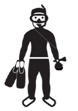 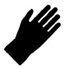 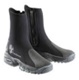 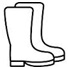 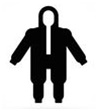 BUZOBUZOBUZOBUZORECAMBIO ESTANQUE BUCEORECAMBIO ESTANQUE BUCEORECAMBIO ESTANQUE BUCEO90 LITROS INTEGRADO90 LITROS INTEGRADO90 LITROS INTEGRADO90 LITROS NO INTEGRADO90 LITROS NO INTEGRADO90 LITROS NO INTEGRADO90 LITROS NO INTEGRADO90 LITROS NO INTEGRADO90 LITROS NO INTEGRADO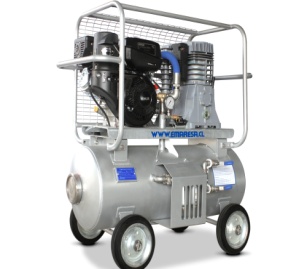 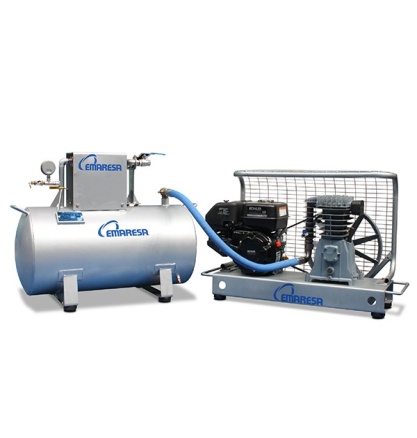 ESTANQUE DE BUCEO QUE SERA REEMPLAZADOESTANQUE DE BUCEO QUE SERA REEMPLAZADOESTANQUE DE BUCEO QUE SERA REEMPLAZADOESTANQUE DE BUCEO QUE SERA REEMPLAZADOESTANQUE DE BUCEO QUE SERA REEMPLAZADOESTANQUE DE BUCEO QUE SERA REEMPLAZADOLITROS (INDICAR EN CUADRO)LITROS (INDICAR EN CUADRO)MEDIANTE LA PRESENTE POSTULACIÓN, SE DEJA CONSTANCIA DE QUE ESTANQUE DE BUCEO INDIVIDUALIZADO EN ESTE CUADRO, SERÁ ENTREGADO AL FONDO DE FOMENTO PARA LA PESCA ARTESANAL, DE ACUERDO AL PROCEDIMIENTO ESTABLECIDO.MEDIANTE LA PRESENTE POSTULACIÓN, SE DEJA CONSTANCIA DE QUE ESTANQUE DE BUCEO INDIVIDUALIZADO EN ESTE CUADRO, SERÁ ENTREGADO AL FONDO DE FOMENTO PARA LA PESCA ARTESANAL, DE ACUERDO AL PROCEDIMIENTO ESTABLECIDO.MEDIANTE LA PRESENTE POSTULACIÓN, SE DEJA CONSTANCIA DE QUE ESTANQUE DE BUCEO INDIVIDUALIZADO EN ESTE CUADRO, SERÁ ENTREGADO AL FONDO DE FOMENTO PARA LA PESCA ARTESANAL, DE ACUERDO AL PROCEDIMIENTO ESTABLECIDO.MEDIANTE LA PRESENTE POSTULACIÓN, SE DEJA CONSTANCIA DE QUE ESTANQUE DE BUCEO INDIVIDUALIZADO EN ESTE CUADRO, SERÁ ENTREGADO AL FONDO DE FOMENTO PARA LA PESCA ARTESANAL, DE ACUERDO AL PROCEDIMIENTO ESTABLECIDO.MEDIANTE LA PRESENTE POSTULACIÓN, SE DEJA CONSTANCIA DE QUE ESTANQUE DE BUCEO INDIVIDUALIZADO EN ESTE CUADRO, SERÁ ENTREGADO AL FONDO DE FOMENTO PARA LA PESCA ARTESANAL, DE ACUERDO AL PROCEDIMIENTO ESTABLECIDO.MEDIANTE LA PRESENTE POSTULACIÓN, SE DEJA CONSTANCIA DE QUE ESTANQUE DE BUCEO INDIVIDUALIZADO EN ESTE CUADRO, SERÁ ENTREGADO AL FONDO DE FOMENTO PARA LA PESCA ARTESANAL, DE ACUERDO AL PROCEDIMIENTO ESTABLECIDO.MEDIANTE LA PRESENTE POSTULACIÓN, SE DEJA CONSTANCIA DE QUE ESTANQUE DE BUCEO INDIVIDUALIZADO EN ESTE CUADRO, SERÁ ENTREGADO AL FONDO DE FOMENTO PARA LA PESCA ARTESANAL, DE ACUERDO AL PROCEDIMIENTO ESTABLECIDO.MEDIANTE LA PRESENTE POSTULACIÓN, SE DEJA CONSTANCIA DE QUE ESTANQUE DE BUCEO INDIVIDUALIZADO EN ESTE CUADRO, SERÁ ENTREGADO AL FONDO DE FOMENTO PARA LA PESCA ARTESANAL, DE ACUERDO AL PROCEDIMIENTO ESTABLECIDO.MEDIANTE LA PRESENTE POSTULACIÓN, SE DEJA CONSTANCIA DE QUE ESTANQUE DE BUCEO INDIVIDUALIZADO EN ESTE CUADRO, SERÁ ENTREGADO AL FONDO DE FOMENTO PARA LA PESCA ARTESANAL, DE ACUERDO AL PROCEDIMIENTO ESTABLECIDO.MEDIANTE LA PRESENTE POSTULACIÓN, SE DEJA CONSTANCIA DE QUE ESTANQUE DE BUCEO INDIVIDUALIZADO EN ESTE CUADRO, SERÁ ENTREGADO AL FONDO DE FOMENTO PARA LA PESCA ARTESANAL, DE ACUERDO AL PROCEDIMIENTO ESTABLECIDO.MEDIANTE LA PRESENTE POSTULACIÓN, SE DEJA CONSTANCIA DE QUE ESTANQUE DE BUCEO INDIVIDUALIZADO EN ESTE CUADRO, SERÁ ENTREGADO AL FONDO DE FOMENTO PARA LA PESCA ARTESANAL, DE ACUERDO AL PROCEDIMIENTO ESTABLECIDO.MEDIANTE LA PRESENTE POSTULACIÓN, SE DEJA CONSTANCIA DE QUE ESTANQUE DE BUCEO INDIVIDUALIZADO EN ESTE CUADRO, SERÁ ENTREGADO AL FONDO DE FOMENTO PARA LA PESCA ARTESANAL, DE ACUERDO AL PROCEDIMIENTO ESTABLECIDO.MEDIANTE LA PRESENTE POSTULACIÓN, SE DEJA CONSTANCIA DE QUE ESTANQUE DE BUCEO INDIVIDUALIZADO EN ESTE CUADRO, SERÁ ENTREGADO AL FONDO DE FOMENTO PARA LA PESCA ARTESANAL, DE ACUERDO AL PROCEDIMIENTO ESTABLECIDO.MEDIANTE LA PRESENTE POSTULACIÓN, SE DEJA CONSTANCIA DE QUE ESTANQUE DE BUCEO INDIVIDUALIZADO EN ESTE CUADRO, SERÁ ENTREGADO AL FONDO DE FOMENTO PARA LA PESCA ARTESANAL, DE ACUERDO AL PROCEDIMIENTO ESTABLECIDO.MEDIANTE LA PRESENTE POSTULACIÓN, SE DEJA CONSTANCIA DE QUE ESTANQUE DE BUCEO INDIVIDUALIZADO EN ESTE CUADRO, SERÁ ENTREGADO AL FONDO DE FOMENTO PARA LA PESCA ARTESANAL, DE ACUERDO AL PROCEDIMIENTO ESTABLECIDO.MEDIANTE LA PRESENTE POSTULACIÓN, SE DEJA CONSTANCIA DE QUE ESTANQUE DE BUCEO INDIVIDUALIZADO EN ESTE CUADRO, SERÁ ENTREGADO AL FONDO DE FOMENTO PARA LA PESCA ARTESANAL, DE ACUERDO AL PROCEDIMIENTO ESTABLECIDO.ESTANQUE DE BUCEO QUE SERA REEMPLAZADOESTANQUE DE BUCEO QUE SERA REEMPLAZADOESTANQUE DE BUCEO QUE SERA REEMPLAZADOESTANQUE DE BUCEO QUE SERA REEMPLAZADOESTANQUE DE BUCEO QUE SERA REEMPLAZADOESTANQUE DE BUCEO QUE SERA REEMPLAZADOLITROS (INDICAR EN CUADRO)LITROS (INDICAR EN CUADRO)MEDIANTE LA PRESENTE POSTULACIÓN, SE DEJA CONSTANCIA DE QUE ESTANQUE DE BUCEO INDIVIDUALIZADO EN ESTE CUADRO, SERÁ ENTREGADO AL FONDO DE FOMENTO PARA LA PESCA ARTESANAL, DE ACUERDO AL PROCEDIMIENTO ESTABLECIDO.MEDIANTE LA PRESENTE POSTULACIÓN, SE DEJA CONSTANCIA DE QUE ESTANQUE DE BUCEO INDIVIDUALIZADO EN ESTE CUADRO, SERÁ ENTREGADO AL FONDO DE FOMENTO PARA LA PESCA ARTESANAL, DE ACUERDO AL PROCEDIMIENTO ESTABLECIDO.MEDIANTE LA PRESENTE POSTULACIÓN, SE DEJA CONSTANCIA DE QUE ESTANQUE DE BUCEO INDIVIDUALIZADO EN ESTE CUADRO, SERÁ ENTREGADO AL FONDO DE FOMENTO PARA LA PESCA ARTESANAL, DE ACUERDO AL PROCEDIMIENTO ESTABLECIDO.MEDIANTE LA PRESENTE POSTULACIÓN, SE DEJA CONSTANCIA DE QUE ESTANQUE DE BUCEO INDIVIDUALIZADO EN ESTE CUADRO, SERÁ ENTREGADO AL FONDO DE FOMENTO PARA LA PESCA ARTESANAL, DE ACUERDO AL PROCEDIMIENTO ESTABLECIDO.MEDIANTE LA PRESENTE POSTULACIÓN, SE DEJA CONSTANCIA DE QUE ESTANQUE DE BUCEO INDIVIDUALIZADO EN ESTE CUADRO, SERÁ ENTREGADO AL FONDO DE FOMENTO PARA LA PESCA ARTESANAL, DE ACUERDO AL PROCEDIMIENTO ESTABLECIDO.MEDIANTE LA PRESENTE POSTULACIÓN, SE DEJA CONSTANCIA DE QUE ESTANQUE DE BUCEO INDIVIDUALIZADO EN ESTE CUADRO, SERÁ ENTREGADO AL FONDO DE FOMENTO PARA LA PESCA ARTESANAL, DE ACUERDO AL PROCEDIMIENTO ESTABLECIDO.MEDIANTE LA PRESENTE POSTULACIÓN, SE DEJA CONSTANCIA DE QUE ESTANQUE DE BUCEO INDIVIDUALIZADO EN ESTE CUADRO, SERÁ ENTREGADO AL FONDO DE FOMENTO PARA LA PESCA ARTESANAL, DE ACUERDO AL PROCEDIMIENTO ESTABLECIDO.MEDIANTE LA PRESENTE POSTULACIÓN, SE DEJA CONSTANCIA DE QUE ESTANQUE DE BUCEO INDIVIDUALIZADO EN ESTE CUADRO, SERÁ ENTREGADO AL FONDO DE FOMENTO PARA LA PESCA ARTESANAL, DE ACUERDO AL PROCEDIMIENTO ESTABLECIDO.MEDIANTE LA PRESENTE POSTULACIÓN, SE DEJA CONSTANCIA DE QUE ESTANQUE DE BUCEO INDIVIDUALIZADO EN ESTE CUADRO, SERÁ ENTREGADO AL FONDO DE FOMENTO PARA LA PESCA ARTESANAL, DE ACUERDO AL PROCEDIMIENTO ESTABLECIDO.MEDIANTE LA PRESENTE POSTULACIÓN, SE DEJA CONSTANCIA DE QUE ESTANQUE DE BUCEO INDIVIDUALIZADO EN ESTE CUADRO, SERÁ ENTREGADO AL FONDO DE FOMENTO PARA LA PESCA ARTESANAL, DE ACUERDO AL PROCEDIMIENTO ESTABLECIDO.MEDIANTE LA PRESENTE POSTULACIÓN, SE DEJA CONSTANCIA DE QUE ESTANQUE DE BUCEO INDIVIDUALIZADO EN ESTE CUADRO, SERÁ ENTREGADO AL FONDO DE FOMENTO PARA LA PESCA ARTESANAL, DE ACUERDO AL PROCEDIMIENTO ESTABLECIDO.MEDIANTE LA PRESENTE POSTULACIÓN, SE DEJA CONSTANCIA DE QUE ESTANQUE DE BUCEO INDIVIDUALIZADO EN ESTE CUADRO, SERÁ ENTREGADO AL FONDO DE FOMENTO PARA LA PESCA ARTESANAL, DE ACUERDO AL PROCEDIMIENTO ESTABLECIDO.MEDIANTE LA PRESENTE POSTULACIÓN, SE DEJA CONSTANCIA DE QUE ESTANQUE DE BUCEO INDIVIDUALIZADO EN ESTE CUADRO, SERÁ ENTREGADO AL FONDO DE FOMENTO PARA LA PESCA ARTESANAL, DE ACUERDO AL PROCEDIMIENTO ESTABLECIDO.MEDIANTE LA PRESENTE POSTULACIÓN, SE DEJA CONSTANCIA DE QUE ESTANQUE DE BUCEO INDIVIDUALIZADO EN ESTE CUADRO, SERÁ ENTREGADO AL FONDO DE FOMENTO PARA LA PESCA ARTESANAL, DE ACUERDO AL PROCEDIMIENTO ESTABLECIDO.MEDIANTE LA PRESENTE POSTULACIÓN, SE DEJA CONSTANCIA DE QUE ESTANQUE DE BUCEO INDIVIDUALIZADO EN ESTE CUADRO, SERÁ ENTREGADO AL FONDO DE FOMENTO PARA LA PESCA ARTESANAL, DE ACUERDO AL PROCEDIMIENTO ESTABLECIDO.MEDIANTE LA PRESENTE POSTULACIÓN, SE DEJA CONSTANCIA DE QUE ESTANQUE DE BUCEO INDIVIDUALIZADO EN ESTE CUADRO, SERÁ ENTREGADO AL FONDO DE FOMENTO PARA LA PESCA ARTESANAL, DE ACUERDO AL PROCEDIMIENTO ESTABLECIDO.PESCADOR ARTESANALPESCADOR ARTESANALPESCADOR ARTESANALPESCADOR ARTESANALKIT PESCADOR ARTESANAL (CHALECO SALVAVIDA, TRAJE DE AGUA, BOTAS, MAMELUCO TÉRMICO)KIT PESCADOR ARTESANAL (CHALECO SALVAVIDA, TRAJE DE AGUA, BOTAS, MAMELUCO TÉRMICO)KIT PESCADOR ARTESANAL (CHALECO SALVAVIDA, TRAJE DE AGUA, BOTAS, MAMELUCO TÉRMICO)RECURSOS QUE CAPTURA:RECURSOS QUE CAPTURA:RECURSOS QUE CAPTURA:RECURSOS QUE CAPTURA:RECURSOS QUE CAPTURA:RECURSOS QUE CAPTURA:RECURSOS QUE CAPTURA:RECURSORECURSORECURSORECURSORECURSORECURSORECURSOMENSUAL / KGMENSUAL / KGMENSUAL / KGMENSUAL / KGPESCADOR ARTESANALPESCADOR ARTESANALPESCADOR ARTESANALPESCADOR ARTESANALKIT PESCADOR ARTESANAL (CHALECO SALVAVIDA, TRAJE DE AGUA, BOTAS, MAMELUCO TÉRMICO)KIT PESCADOR ARTESANAL (CHALECO SALVAVIDA, TRAJE DE AGUA, BOTAS, MAMELUCO TÉRMICO)KIT PESCADOR ARTESANAL (CHALECO SALVAVIDA, TRAJE DE AGUA, BOTAS, MAMELUCO TÉRMICO)1.1.1.1.1.1.1.PESCADOR ARTESANALPESCADOR ARTESANALPESCADOR ARTESANALPESCADOR ARTESANALKIT PESCADOR ARTESANAL (CHALECO SALVAVIDA, TRAJE DE AGUA, BOTAS, MAMELUCO TÉRMICO)KIT PESCADOR ARTESANAL (CHALECO SALVAVIDA, TRAJE DE AGUA, BOTAS, MAMELUCO TÉRMICO)KIT PESCADOR ARTESANAL (CHALECO SALVAVIDA, TRAJE DE AGUA, BOTAS, MAMELUCO TÉRMICO)2.2.PESCADOR ARTESANALPESCADOR ARTESANALPESCADOR ARTESANALPESCADOR ARTESANALKIT PESCADOR ARTESANAL (CHALECO SALVAVIDA, TRAJE DE AGUA, BOTAS, MAMELUCO TÉRMICO)KIT PESCADOR ARTESANAL (CHALECO SALVAVIDA, TRAJE DE AGUA, BOTAS, MAMELUCO TÉRMICO)KIT PESCADOR ARTESANAL (CHALECO SALVAVIDA, TRAJE DE AGUA, BOTAS, MAMELUCO TÉRMICO)3.3.PESCADOR ARTESANALPESCADOR ARTESANALPESCADOR ARTESANALPESCADOR ARTESANALKIT PESCADOR ARTESANAL (CHALECO SALVAVIDA, TRAJE DE AGUA, BOTAS, MAMELUCO TÉRMICO)KIT PESCADOR ARTESANAL (CHALECO SALVAVIDA, TRAJE DE AGUA, BOTAS, MAMELUCO TÉRMICO)KIT PESCADOR ARTESANAL (CHALECO SALVAVIDA, TRAJE DE AGUA, BOTAS, MAMELUCO TÉRMICO)4.4.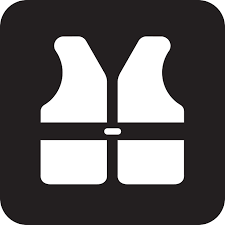 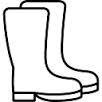 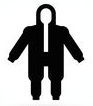 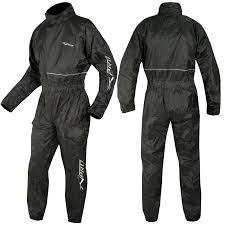 TRAJE DE AGUATRAJE DE AGUATRAJE DE AGUASMMLXLBOTAS DE AGUABOTAS DE AGUABOTAS DE AGUA3839394041OTROCHALECO SALVAVIDACHALECO SALVAVIDACHALECO SALVAVIDASMMLXLOTROMAMELUCO TÉRMICOMAMELUCO TÉRMICOMAMELUCO TÉRMICOSMMLXLOTROARMADOR ARMADOR ARMADOR ARMADOR RECAMBIO ESTANQUE BUCEORECAMBIO ESTANQUE BUCEORECAMBIO ESTANQUE BUCEO90 LITROS INTEGRADO90 LITROS INTEGRADO90 LITROS INTEGRADO90 LITROS NO INTEGRADO90 LITROS NO INTEGRADO90 LITROS NO INTEGRADO90 LITROS NO INTEGRADO90 LITROS NO INTEGRADO90 LITROS NO INTEGRADOARMADOR ARMADOR ARMADOR ARMADOR EQUIPO RADIOCOMUNICACIÓN EQUIPO RADIOCOMUNICACIÓN EQUIPO RADIOCOMUNICACIÓN RADIO VHFRADIO VHFRADIO VHFRADIO HFRADIO HFRADIO HFRADIO HFRADIO HFRADIO HFARMADOR ARMADOR ARMADOR ARMADOR RECAMBIO MOTORRECAMBIO MOTORRECAMBIO MOTORMENOR O IGUAL A 30 HPMENOR O IGUAL A 30 HPMENOR O IGUAL A 30 HPMAYORES A 30 Y HASTA 75 HPMAYORES A 30 Y HASTA 75 HPMAYORES A 30 Y HASTA 75 HPMAYORES A 30 Y HASTA 75 HPMAYORES A 30 Y HASTA 75 HPMAYORES A 30 Y HASTA 75 HP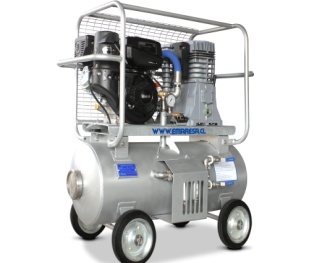 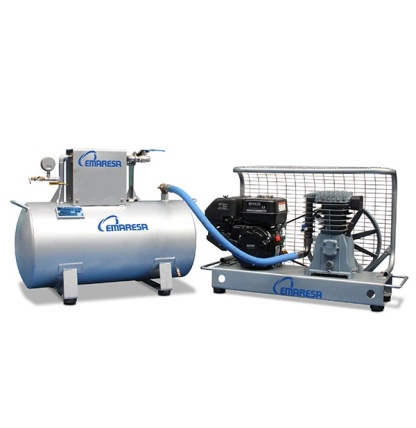 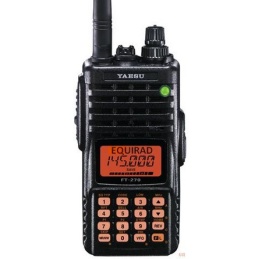 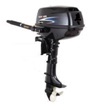 ESTANQUE DE BUCEO QUE SERA REEMPLAZADOESTANQUE DE BUCEO QUE SERA REEMPLAZADOESTANQUE DE BUCEO QUE SERA REEMPLAZADOESTANQUE DE BUCEO QUE SERA REEMPLAZADOESTANQUE DE BUCEO QUE SERA REEMPLAZADOESTANQUE DE BUCEO QUE SERA REEMPLAZADOLITROS (INDICAR EN CUADRO)LITROS (INDICAR EN CUADRO)MEDIANTE LA PRESENTE POSTULACIÓN, SE DEJA CONSTANCIA DE QUE ESTANQUE DE BUCEO INDIVIDUALIZADO EN ESTE CUADRO, SERÁ ENTREGADO AL FONDO DE FOMENTO PARA LA PESCA ARTESANAL, DE ACUERDO AL PROCEDIMIENTO ESTABLECIDO.MEDIANTE LA PRESENTE POSTULACIÓN, SE DEJA CONSTANCIA DE QUE ESTANQUE DE BUCEO INDIVIDUALIZADO EN ESTE CUADRO, SERÁ ENTREGADO AL FONDO DE FOMENTO PARA LA PESCA ARTESANAL, DE ACUERDO AL PROCEDIMIENTO ESTABLECIDO.MEDIANTE LA PRESENTE POSTULACIÓN, SE DEJA CONSTANCIA DE QUE ESTANQUE DE BUCEO INDIVIDUALIZADO EN ESTE CUADRO, SERÁ ENTREGADO AL FONDO DE FOMENTO PARA LA PESCA ARTESANAL, DE ACUERDO AL PROCEDIMIENTO ESTABLECIDO.MEDIANTE LA PRESENTE POSTULACIÓN, SE DEJA CONSTANCIA DE QUE ESTANQUE DE BUCEO INDIVIDUALIZADO EN ESTE CUADRO, SERÁ ENTREGADO AL FONDO DE FOMENTO PARA LA PESCA ARTESANAL, DE ACUERDO AL PROCEDIMIENTO ESTABLECIDO.MEDIANTE LA PRESENTE POSTULACIÓN, SE DEJA CONSTANCIA DE QUE ESTANQUE DE BUCEO INDIVIDUALIZADO EN ESTE CUADRO, SERÁ ENTREGADO AL FONDO DE FOMENTO PARA LA PESCA ARTESANAL, DE ACUERDO AL PROCEDIMIENTO ESTABLECIDO.MEDIANTE LA PRESENTE POSTULACIÓN, SE DEJA CONSTANCIA DE QUE ESTANQUE DE BUCEO INDIVIDUALIZADO EN ESTE CUADRO, SERÁ ENTREGADO AL FONDO DE FOMENTO PARA LA PESCA ARTESANAL, DE ACUERDO AL PROCEDIMIENTO ESTABLECIDO.MEDIANTE LA PRESENTE POSTULACIÓN, SE DEJA CONSTANCIA DE QUE ESTANQUE DE BUCEO INDIVIDUALIZADO EN ESTE CUADRO, SERÁ ENTREGADO AL FONDO DE FOMENTO PARA LA PESCA ARTESANAL, DE ACUERDO AL PROCEDIMIENTO ESTABLECIDO.MEDIANTE LA PRESENTE POSTULACIÓN, SE DEJA CONSTANCIA DE QUE ESTANQUE DE BUCEO INDIVIDUALIZADO EN ESTE CUADRO, SERÁ ENTREGADO AL FONDO DE FOMENTO PARA LA PESCA ARTESANAL, DE ACUERDO AL PROCEDIMIENTO ESTABLECIDO.MEDIANTE LA PRESENTE POSTULACIÓN, SE DEJA CONSTANCIA DE QUE ESTANQUE DE BUCEO INDIVIDUALIZADO EN ESTE CUADRO, SERÁ ENTREGADO AL FONDO DE FOMENTO PARA LA PESCA ARTESANAL, DE ACUERDO AL PROCEDIMIENTO ESTABLECIDO.MEDIANTE LA PRESENTE POSTULACIÓN, SE DEJA CONSTANCIA DE QUE ESTANQUE DE BUCEO INDIVIDUALIZADO EN ESTE CUADRO, SERÁ ENTREGADO AL FONDO DE FOMENTO PARA LA PESCA ARTESANAL, DE ACUERDO AL PROCEDIMIENTO ESTABLECIDO.MEDIANTE LA PRESENTE POSTULACIÓN, SE DEJA CONSTANCIA DE QUE ESTANQUE DE BUCEO INDIVIDUALIZADO EN ESTE CUADRO, SERÁ ENTREGADO AL FONDO DE FOMENTO PARA LA PESCA ARTESANAL, DE ACUERDO AL PROCEDIMIENTO ESTABLECIDO.MEDIANTE LA PRESENTE POSTULACIÓN, SE DEJA CONSTANCIA DE QUE ESTANQUE DE BUCEO INDIVIDUALIZADO EN ESTE CUADRO, SERÁ ENTREGADO AL FONDO DE FOMENTO PARA LA PESCA ARTESANAL, DE ACUERDO AL PROCEDIMIENTO ESTABLECIDO.MEDIANTE LA PRESENTE POSTULACIÓN, SE DEJA CONSTANCIA DE QUE ESTANQUE DE BUCEO INDIVIDUALIZADO EN ESTE CUADRO, SERÁ ENTREGADO AL FONDO DE FOMENTO PARA LA PESCA ARTESANAL, DE ACUERDO AL PROCEDIMIENTO ESTABLECIDO.MEDIANTE LA PRESENTE POSTULACIÓN, SE DEJA CONSTANCIA DE QUE ESTANQUE DE BUCEO INDIVIDUALIZADO EN ESTE CUADRO, SERÁ ENTREGADO AL FONDO DE FOMENTO PARA LA PESCA ARTESANAL, DE ACUERDO AL PROCEDIMIENTO ESTABLECIDO.MEDIANTE LA PRESENTE POSTULACIÓN, SE DEJA CONSTANCIA DE QUE ESTANQUE DE BUCEO INDIVIDUALIZADO EN ESTE CUADRO, SERÁ ENTREGADO AL FONDO DE FOMENTO PARA LA PESCA ARTESANAL, DE ACUERDO AL PROCEDIMIENTO ESTABLECIDO.MEDIANTE LA PRESENTE POSTULACIÓN, SE DEJA CONSTANCIA DE QUE ESTANQUE DE BUCEO INDIVIDUALIZADO EN ESTE CUADRO, SERÁ ENTREGADO AL FONDO DE FOMENTO PARA LA PESCA ARTESANAL, DE ACUERDO AL PROCEDIMIENTO ESTABLECIDO.ESTANQUE DE BUCEO QUE SERA REEMPLAZADOESTANQUE DE BUCEO QUE SERA REEMPLAZADOESTANQUE DE BUCEO QUE SERA REEMPLAZADOESTANQUE DE BUCEO QUE SERA REEMPLAZADOESTANQUE DE BUCEO QUE SERA REEMPLAZADOESTANQUE DE BUCEO QUE SERA REEMPLAZADOLITROS (INDICAR EN CUADRO)LITROS (INDICAR EN CUADRO)MEDIANTE LA PRESENTE POSTULACIÓN, SE DEJA CONSTANCIA DE QUE ESTANQUE DE BUCEO INDIVIDUALIZADO EN ESTE CUADRO, SERÁ ENTREGADO AL FONDO DE FOMENTO PARA LA PESCA ARTESANAL, DE ACUERDO AL PROCEDIMIENTO ESTABLECIDO.MEDIANTE LA PRESENTE POSTULACIÓN, SE DEJA CONSTANCIA DE QUE ESTANQUE DE BUCEO INDIVIDUALIZADO EN ESTE CUADRO, SERÁ ENTREGADO AL FONDO DE FOMENTO PARA LA PESCA ARTESANAL, DE ACUERDO AL PROCEDIMIENTO ESTABLECIDO.MEDIANTE LA PRESENTE POSTULACIÓN, SE DEJA CONSTANCIA DE QUE ESTANQUE DE BUCEO INDIVIDUALIZADO EN ESTE CUADRO, SERÁ ENTREGADO AL FONDO DE FOMENTO PARA LA PESCA ARTESANAL, DE ACUERDO AL PROCEDIMIENTO ESTABLECIDO.MEDIANTE LA PRESENTE POSTULACIÓN, SE DEJA CONSTANCIA DE QUE ESTANQUE DE BUCEO INDIVIDUALIZADO EN ESTE CUADRO, SERÁ ENTREGADO AL FONDO DE FOMENTO PARA LA PESCA ARTESANAL, DE ACUERDO AL PROCEDIMIENTO ESTABLECIDO.MEDIANTE LA PRESENTE POSTULACIÓN, SE DEJA CONSTANCIA DE QUE ESTANQUE DE BUCEO INDIVIDUALIZADO EN ESTE CUADRO, SERÁ ENTREGADO AL FONDO DE FOMENTO PARA LA PESCA ARTESANAL, DE ACUERDO AL PROCEDIMIENTO ESTABLECIDO.MEDIANTE LA PRESENTE POSTULACIÓN, SE DEJA CONSTANCIA DE QUE ESTANQUE DE BUCEO INDIVIDUALIZADO EN ESTE CUADRO, SERÁ ENTREGADO AL FONDO DE FOMENTO PARA LA PESCA ARTESANAL, DE ACUERDO AL PROCEDIMIENTO ESTABLECIDO.MEDIANTE LA PRESENTE POSTULACIÓN, SE DEJA CONSTANCIA DE QUE ESTANQUE DE BUCEO INDIVIDUALIZADO EN ESTE CUADRO, SERÁ ENTREGADO AL FONDO DE FOMENTO PARA LA PESCA ARTESANAL, DE ACUERDO AL PROCEDIMIENTO ESTABLECIDO.MEDIANTE LA PRESENTE POSTULACIÓN, SE DEJA CONSTANCIA DE QUE ESTANQUE DE BUCEO INDIVIDUALIZADO EN ESTE CUADRO, SERÁ ENTREGADO AL FONDO DE FOMENTO PARA LA PESCA ARTESANAL, DE ACUERDO AL PROCEDIMIENTO ESTABLECIDO.MEDIANTE LA PRESENTE POSTULACIÓN, SE DEJA CONSTANCIA DE QUE ESTANQUE DE BUCEO INDIVIDUALIZADO EN ESTE CUADRO, SERÁ ENTREGADO AL FONDO DE FOMENTO PARA LA PESCA ARTESANAL, DE ACUERDO AL PROCEDIMIENTO ESTABLECIDO.MEDIANTE LA PRESENTE POSTULACIÓN, SE DEJA CONSTANCIA DE QUE ESTANQUE DE BUCEO INDIVIDUALIZADO EN ESTE CUADRO, SERÁ ENTREGADO AL FONDO DE FOMENTO PARA LA PESCA ARTESANAL, DE ACUERDO AL PROCEDIMIENTO ESTABLECIDO.MEDIANTE LA PRESENTE POSTULACIÓN, SE DEJA CONSTANCIA DE QUE ESTANQUE DE BUCEO INDIVIDUALIZADO EN ESTE CUADRO, SERÁ ENTREGADO AL FONDO DE FOMENTO PARA LA PESCA ARTESANAL, DE ACUERDO AL PROCEDIMIENTO ESTABLECIDO.MEDIANTE LA PRESENTE POSTULACIÓN, SE DEJA CONSTANCIA DE QUE ESTANQUE DE BUCEO INDIVIDUALIZADO EN ESTE CUADRO, SERÁ ENTREGADO AL FONDO DE FOMENTO PARA LA PESCA ARTESANAL, DE ACUERDO AL PROCEDIMIENTO ESTABLECIDO.MEDIANTE LA PRESENTE POSTULACIÓN, SE DEJA CONSTANCIA DE QUE ESTANQUE DE BUCEO INDIVIDUALIZADO EN ESTE CUADRO, SERÁ ENTREGADO AL FONDO DE FOMENTO PARA LA PESCA ARTESANAL, DE ACUERDO AL PROCEDIMIENTO ESTABLECIDO.MEDIANTE LA PRESENTE POSTULACIÓN, SE DEJA CONSTANCIA DE QUE ESTANQUE DE BUCEO INDIVIDUALIZADO EN ESTE CUADRO, SERÁ ENTREGADO AL FONDO DE FOMENTO PARA LA PESCA ARTESANAL, DE ACUERDO AL PROCEDIMIENTO ESTABLECIDO.MEDIANTE LA PRESENTE POSTULACIÓN, SE DEJA CONSTANCIA DE QUE ESTANQUE DE BUCEO INDIVIDUALIZADO EN ESTE CUADRO, SERÁ ENTREGADO AL FONDO DE FOMENTO PARA LA PESCA ARTESANAL, DE ACUERDO AL PROCEDIMIENTO ESTABLECIDO.MEDIANTE LA PRESENTE POSTULACIÓN, SE DEJA CONSTANCIA DE QUE ESTANQUE DE BUCEO INDIVIDUALIZADO EN ESTE CUADRO, SERÁ ENTREGADO AL FONDO DE FOMENTO PARA LA PESCA ARTESANAL, DE ACUERDO AL PROCEDIMIENTO ESTABLECIDO.2.- DOCUMENTACION EXIGIDA (*)2.- DOCUMENTACION EXIGIDA (*)2.- DOCUMENTACION EXIGIDA (*)2.- DOCUMENTACION EXIGIDA (*)2.- DOCUMENTACION EXIGIDA (*)2.- DOCUMENTACION EXIGIDA (*)2.- DOCUMENTACION EXIGIDA (*)2.- DOCUMENTACION EXIGIDA (*)2.- DOCUMENTACION EXIGIDA (*)2.- DOCUMENTACION EXIGIDA (*)2.- DOCUMENTACION EXIGIDA (*)2.- DOCUMENTACION EXIGIDA (*)2.- DOCUMENTACION EXIGIDA (*)2.- DOCUMENTACION EXIGIDA (*)2.- DOCUMENTACION EXIGIDA (*)2.- DOCUMENTACION EXIGIDA (*)2.- DOCUMENTACION EXIGIDA (*)2.- DOCUMENTACION EXIGIDA (*)2.- DOCUMENTACION EXIGIDA (*)2.- DOCUMENTACION EXIGIDA (*)2.- DOCUMENTACION EXIGIDA (*)2.- DOCUMENTACION EXIGIDA (*)2.- DOCUMENTACION EXIGIDA (*)2.- DOCUMENTACION EXIGIDA (*)2.- DOCUMENTACION EXIGIDA (*)2.- DOCUMENTACION EXIGIDA (*)2.- DOCUMENTACION EXIGIDA (*)2.- DOCUMENTACION EXIGIDA (*)DOCUMENTOS ARMADORDOCUMENTOS ARMADORDOCUMENTOS ARMADORDOCUMENTOS ARMADORDOCUMENTOS ARMADORDOCUMENTOS ARMADORSI NONOOBSERVACION OBSERVACION OBSERVACION OBSERVACION OBSERVACION 1.Certificado de navegabilidad, vigente al año 2016Certificado de navegabilidad, vigente al año 2016Certificado de navegabilidad, vigente al año 2016Certificado de navegabilidad, vigente al año 2016Certificado de navegabilidad, vigente al año 2016Certificado de navegabilidad, vigente al año 2016Certificado de navegabilidad, vigente al año 2016Certificado de navegabilidad, vigente al año 2016Certificado de navegabilidad, vigente al año 2016Certificado de navegabilidad, vigente al año 2016Certificado de navegabilidad, vigente al año 2016Certificado de navegabilidad, vigente al año 2016Certificado de navegabilidad, vigente al año 2016Certificado de navegabilidad, vigente al año 20162.Certificado de inscripción vigente en el RPA.Certificado de inscripción vigente en el RPA.Certificado de inscripción vigente en el RPA.Certificado de inscripción vigente en el RPA.Certificado de inscripción vigente en el RPA.Certificado de inscripción vigente en el RPA.Certificado de inscripción vigente en el RPA.Certificado de inscripción vigente en el RPA.Certificado de inscripción vigente en el RPA.Certificado de inscripción vigente en el RPA.Certificado de inscripción vigente en el RPA.Certificado de inscripción vigente en el RPA.Certificado de inscripción vigente en el RPA.Certificado de inscripción vigente en el RPA.3.Copia de Cédula de Identidad.Copia de Cédula de Identidad.Copia de Cédula de Identidad.Copia de Cédula de Identidad.Copia de Cédula de Identidad.Copia de Cédula de Identidad.Copia de Cédula de Identidad.Copia de Cédula de Identidad.Copia de Cédula de Identidad.Copia de Cédula de Identidad.Copia de Cédula de Identidad.Copia de Cédula de Identidad.Copia de Cédula de Identidad.Copia de Cédula de Identidad.4.Copia Matrícula del postulante otorgado por la D.G.T.M. Y M.M.Copia Matrícula del postulante otorgado por la D.G.T.M. Y M.M.Copia Matrícula del postulante otorgado por la D.G.T.M. Y M.M.Copia Matrícula del postulante otorgado por la D.G.T.M. Y M.M.Copia Matrícula del postulante otorgado por la D.G.T.M. Y M.M.Copia Matrícula del postulante otorgado por la D.G.T.M. Y M.M.Copia Matrícula del postulante otorgado por la D.G.T.M. Y M.M.Copia Matrícula del postulante otorgado por la D.G.T.M. Y M.M.Copia Matrícula del postulante otorgado por la D.G.T.M. Y M.M.Copia Matrícula del postulante otorgado por la D.G.T.M. Y M.M.Copia Matrícula del postulante otorgado por la D.G.T.M. Y M.M.Copia Matrícula del postulante otorgado por la D.G.T.M. Y M.M.5.Copia Certificado Registro Pesquero Artesanal Vigente.Copia Certificado Registro Pesquero Artesanal Vigente.Copia Certificado Registro Pesquero Artesanal Vigente.Copia Certificado Registro Pesquero Artesanal Vigente.Copia Certificado Registro Pesquero Artesanal Vigente.Copia Certificado Registro Pesquero Artesanal Vigente.Copia Certificado Registro Pesquero Artesanal Vigente.Copia Certificado Registro Pesquero Artesanal Vigente.Copia Certificado Registro Pesquero Artesanal Vigente.Copia Certificado Registro Pesquero Artesanal Vigente.Copia Certificado Registro Pesquero Artesanal Vigente.Copia Certificado Registro Pesquero Artesanal Vigente.Copia Certificado Registro Pesquero Artesanal Vigente.Copia Certificado Registro Pesquero Artesanal Vigente.6.Copia Certificado Registro Pesquero Artesanal de la Embarcación.Copia Certificado Registro Pesquero Artesanal de la Embarcación.Copia Certificado Registro Pesquero Artesanal de la Embarcación.Copia Certificado Registro Pesquero Artesanal de la Embarcación.Copia Certificado Registro Pesquero Artesanal de la Embarcación.Copia Certificado Registro Pesquero Artesanal de la Embarcación.Copia Certificado Registro Pesquero Artesanal de la Embarcación.Copia Certificado Registro Pesquero Artesanal de la Embarcación.Copia Certificado Registro Pesquero Artesanal de la Embarcación.Copia Certificado Registro Pesquero Artesanal de la Embarcación.Copia Certificado Registro Pesquero Artesanal de la Embarcación.Copia Certificado Registro Pesquero Artesanal de la Embarcación.Copia Certificado Registro Pesquero Artesanal de la Embarcación.Copia Certificado Registro Pesquero Artesanal de la Embarcación.7.Certificado o acreditación de Navegabilidad al día otorgado por la Autoridad Marítima correspondiente para las embarcaciones contempladas en el proyecto.Certificado o acreditación de Navegabilidad al día otorgado por la Autoridad Marítima correspondiente para las embarcaciones contempladas en el proyecto.Certificado o acreditación de Navegabilidad al día otorgado por la Autoridad Marítima correspondiente para las embarcaciones contempladas en el proyecto.Certificado o acreditación de Navegabilidad al día otorgado por la Autoridad Marítima correspondiente para las embarcaciones contempladas en el proyecto.Certificado o acreditación de Navegabilidad al día otorgado por la Autoridad Marítima correspondiente para las embarcaciones contempladas en el proyecto.Certificado o acreditación de Navegabilidad al día otorgado por la Autoridad Marítima correspondiente para las embarcaciones contempladas en el proyecto.Certificado o acreditación de Navegabilidad al día otorgado por la Autoridad Marítima correspondiente para las embarcaciones contempladas en el proyecto.Certificado o acreditación de Navegabilidad al día otorgado por la Autoridad Marítima correspondiente para las embarcaciones contempladas en el proyecto.Certificado o acreditación de Navegabilidad al día otorgado por la Autoridad Marítima correspondiente para las embarcaciones contempladas en el proyecto.Certificado o acreditación de Navegabilidad al día otorgado por la Autoridad Marítima correspondiente para las embarcaciones contempladas en el proyecto.Certificado o acreditación de Navegabilidad al día otorgado por la Autoridad Marítima correspondiente para las embarcaciones contempladas en el proyecto.Certificado o acreditación de Navegabilidad al día otorgado por la Autoridad Marítima correspondiente para las embarcaciones contempladas en el proyecto.Certificado o acreditación de Navegabilidad al día otorgado por la Autoridad Marítima correspondiente para las embarcaciones contempladas en el proyecto.Certificado o acreditación de Navegabilidad al día otorgado por la Autoridad Marítima correspondiente para las embarcaciones contempladas en el proyecto.8.Copia Certificado de Matricula para Nave o Artefacto Naval MenorCopia Certificado de Matricula para Nave o Artefacto Naval MenorCopia Certificado de Matricula para Nave o Artefacto Naval MenorCopia Certificado de Matricula para Nave o Artefacto Naval MenorCopia Certificado de Matricula para Nave o Artefacto Naval MenorCopia Certificado de Matricula para Nave o Artefacto Naval MenorCopia Certificado de Matricula para Nave o Artefacto Naval MenorCopia Certificado de Matricula para Nave o Artefacto Naval MenorCopia Certificado de Matricula para Nave o Artefacto Naval MenorCopia Certificado de Matricula para Nave o Artefacto Naval MenorCopia Certificado de Matricula para Nave o Artefacto Naval MenorCopia Certificado de Matricula para Nave o Artefacto Naval MenorCopia Certificado de Matricula para Nave o Artefacto Naval MenorCopia Certificado de Matricula para Nave o Artefacto Naval Menor9.Copia Certificado de operación de desembarque, correspondiente a los años 2015 y 2016, emitido por el Servicio Nacional de Pesca y AcuiculturaCopia Certificado de operación de desembarque, correspondiente a los años 2015 y 2016, emitido por el Servicio Nacional de Pesca y AcuiculturaCopia Certificado de operación de desembarque, correspondiente a los años 2015 y 2016, emitido por el Servicio Nacional de Pesca y AcuiculturaCopia Certificado de operación de desembarque, correspondiente a los años 2015 y 2016, emitido por el Servicio Nacional de Pesca y AcuiculturaCopia Certificado de operación de desembarque, correspondiente a los años 2015 y 2016, emitido por el Servicio Nacional de Pesca y AcuiculturaCopia Certificado de operación de desembarque, correspondiente a los años 2015 y 2016, emitido por el Servicio Nacional de Pesca y AcuiculturaCopia Certificado de operación de desembarque, correspondiente a los años 2015 y 2016, emitido por el Servicio Nacional de Pesca y AcuiculturaCopia Certificado de operación de desembarque, correspondiente a los años 2015 y 2016, emitido por el Servicio Nacional de Pesca y AcuiculturaCopia Certificado de operación de desembarque, correspondiente a los años 2015 y 2016, emitido por el Servicio Nacional de Pesca y AcuiculturaCopia Certificado de operación de desembarque, correspondiente a los años 2015 y 2016, emitido por el Servicio Nacional de Pesca y AcuiculturaCopia Certificado de operación de desembarque, correspondiente a los años 2015 y 2016, emitido por el Servicio Nacional de Pesca y AcuiculturaCopia Certificado de operación de desembarque, correspondiente a los años 2015 y 2016, emitido por el Servicio Nacional de Pesca y AcuiculturaCopia Certificado de operación de desembarque, correspondiente a los años 2015 y 2016, emitido por el Servicio Nacional de Pesca y AcuiculturaCopia Certificado de operación de desembarque, correspondiente a los años 2015 y 2016, emitido por el Servicio Nacional de Pesca y Acuicultura10.Fotografía de la (s) embarcación (es) en donde se instalarán los equipos o motor (es), y para el caso del reemplazo de equipo de buceo, fotografía de este.Fotografía de la (s) embarcación (es) en donde se instalarán los equipos o motor (es), y para el caso del reemplazo de equipo de buceo, fotografía de este.Fotografía de la (s) embarcación (es) en donde se instalarán los equipos o motor (es), y para el caso del reemplazo de equipo de buceo, fotografía de este.Fotografía de la (s) embarcación (es) en donde se instalarán los equipos o motor (es), y para el caso del reemplazo de equipo de buceo, fotografía de este.Fotografía de la (s) embarcación (es) en donde se instalarán los equipos o motor (es), y para el caso del reemplazo de equipo de buceo, fotografía de este.Fotografía de la (s) embarcación (es) en donde se instalarán los equipos o motor (es), y para el caso del reemplazo de equipo de buceo, fotografía de este.Fotografía de la (s) embarcación (es) en donde se instalarán los equipos o motor (es), y para el caso del reemplazo de equipo de buceo, fotografía de este.Fotografía de la (s) embarcación (es) en donde se instalarán los equipos o motor (es), y para el caso del reemplazo de equipo de buceo, fotografía de este.Fotografía de la (s) embarcación (es) en donde se instalarán los equipos o motor (es), y para el caso del reemplazo de equipo de buceo, fotografía de este.Fotografía de la (s) embarcación (es) en donde se instalarán los equipos o motor (es), y para el caso del reemplazo de equipo de buceo, fotografía de este.Fotografía de la (s) embarcación (es) en donde se instalarán los equipos o motor (es), y para el caso del reemplazo de equipo de buceo, fotografía de este.Fotografía de la (s) embarcación (es) en donde se instalarán los equipos o motor (es), y para el caso del reemplazo de equipo de buceo, fotografía de este.Fotografía de la (s) embarcación (es) en donde se instalarán los equipos o motor (es), y para el caso del reemplazo de equipo de buceo, fotografía de este.Fotografía de la (s) embarcación (es) en donde se instalarán los equipos o motor (es), y para el caso del reemplazo de equipo de buceo, fotografía de este.DOCUMENTOS BUZODOCUMENTOS BUZODOCUMENTOS BUZODOCUMENTOS BUZODOCUMENTOS BUZOSI NONOOBSERVACION OBSERVACION OBSERVACION OBSERVACION OBSERVACION 1. Copia de Cédula de Identidad.Copia de Cédula de Identidad.Copia de Cédula de Identidad.Copia de Cédula de Identidad.Copia de Cédula de Identidad.Copia de Cédula de Identidad.Copia de Cédula de Identidad.2. Copia Matrícula del postulante otorgado por la D.G.T.M. Y M.M.Copia Matrícula del postulante otorgado por la D.G.T.M. Y M.M.Copia Matrícula del postulante otorgado por la D.G.T.M. Y M.M.Copia Matrícula del postulante otorgado por la D.G.T.M. Y M.M.Copia Matrícula del postulante otorgado por la D.G.T.M. Y M.M.Copia Matrícula del postulante otorgado por la D.G.T.M. Y M.M.Copia Matrícula del postulante otorgado por la D.G.T.M. Y M.M.Copia Matrícula del postulante otorgado por la D.G.T.M. Y M.M.Copia Matrícula del postulante otorgado por la D.G.T.M. Y M.M.Copia Matrícula del postulante otorgado por la D.G.T.M. Y M.M.Copia Matrícula del postulante otorgado por la D.G.T.M. Y M.M.Copia Matrícula del postulante otorgado por la D.G.T.M. Y M.M. 3.Copia Certificado Registro Pesquero Artesanal Vigente.Copia Certificado Registro Pesquero Artesanal Vigente.Copia Certificado Registro Pesquero Artesanal Vigente.Copia Certificado Registro Pesquero Artesanal Vigente.Copia Certificado Registro Pesquero Artesanal Vigente.Copia Certificado Registro Pesquero Artesanal Vigente.Copia Certificado Registro Pesquero Artesanal Vigente.Copia Certificado Registro Pesquero Artesanal Vigente.Copia Certificado Registro Pesquero Artesanal Vigente.Copia Certificado Registro Pesquero Artesanal Vigente.Copia Certificado Registro Pesquero Artesanal Vigente.Copia Certificado Registro Pesquero Artesanal Vigente.Copia Certificado Registro Pesquero Artesanal Vigente.Copia Certificado Registro Pesquero Artesanal Vigente. 4.Copia de Certificado de Inspección de Equipos de Buceo Profesional otorgado por la  D.G.T.M. Y M.M, fecha de inspección posterior al 1 de enero de 2013.Copia de Certificado de Inspección de Equipos de Buceo Profesional otorgado por la  D.G.T.M. Y M.M, fecha de inspección posterior al 1 de enero de 2013.Copia de Certificado de Inspección de Equipos de Buceo Profesional otorgado por la  D.G.T.M. Y M.M, fecha de inspección posterior al 1 de enero de 2013.Copia de Certificado de Inspección de Equipos de Buceo Profesional otorgado por la  D.G.T.M. Y M.M, fecha de inspección posterior al 1 de enero de 2013.Copia de Certificado de Inspección de Equipos de Buceo Profesional otorgado por la  D.G.T.M. Y M.M, fecha de inspección posterior al 1 de enero de 2013.Copia de Certificado de Inspección de Equipos de Buceo Profesional otorgado por la  D.G.T.M. Y M.M, fecha de inspección posterior al 1 de enero de 2013.Copia de Certificado de Inspección de Equipos de Buceo Profesional otorgado por la  D.G.T.M. Y M.M, fecha de inspección posterior al 1 de enero de 2013.Copia de Certificado de Inspección de Equipos de Buceo Profesional otorgado por la  D.G.T.M. Y M.M, fecha de inspección posterior al 1 de enero de 2013.Copia de Certificado de Inspección de Equipos de Buceo Profesional otorgado por la  D.G.T.M. Y M.M, fecha de inspección posterior al 1 de enero de 2013.Copia de Certificado de Inspección de Equipos de Buceo Profesional otorgado por la  D.G.T.M. Y M.M, fecha de inspección posterior al 1 de enero de 2013.Copia de Certificado de Inspección de Equipos de Buceo Profesional otorgado por la  D.G.T.M. Y M.M, fecha de inspección posterior al 1 de enero de 2013.Copia de Certificado de Inspección de Equipos de Buceo Profesional otorgado por la  D.G.T.M. Y M.M, fecha de inspección posterior al 1 de enero de 2013.Copia de Certificado de Inspección de Equipos de Buceo Profesional otorgado por la  D.G.T.M. Y M.M, fecha de inspección posterior al 1 de enero de 2013.Copia de Certificado de Inspección de Equipos de Buceo Profesional otorgado por la  D.G.T.M. Y M.M, fecha de inspección posterior al 1 de enero de 2013. 5.Fotografía del estanque de buceo.Fotografía del estanque de buceo.Fotografía del estanque de buceo.Fotografía del estanque de buceo.Fotografía del estanque de buceo.Fotografía del estanque de buceo.Fotografía del estanque de buceo.Fotografía del estanque de buceo.Fotografía del estanque de buceo.Fotografía del estanque de buceo.Fotografía del estanque de buceo.Fotografía del estanque de buceo.Fotografía del estanque de buceo.Fotografía del estanque de buceo.DOCUMENTOS PESCADOR ARTESANALDOCUMENTOS PESCADOR ARTESANALDOCUMENTOS PESCADOR ARTESANALDOCUMENTOS PESCADOR ARTESANALDOCUMENTOS PESCADOR ARTESANALDOCUMENTOS PESCADOR ARTESANALDOCUMENTOS PESCADOR ARTESANALDOCUMENTOS PESCADOR ARTESANALDOCUMENTOS PESCADOR ARTESANALSI NONOOBSERVACION OBSERVACION OBSERVACION OBSERVACION OBSERVACION  1.Copia de Cédula de Identidad.Copia de Cédula de Identidad.Copia de Cédula de Identidad.Copia de Cédula de Identidad.Copia de Cédula de Identidad.Copia de Cédula de Identidad.Copia de Cédula de Identidad. 2.Copia Matrícula del postulante otorgado por la D.G.T.M. Y M.M.Copia Matrícula del postulante otorgado por la D.G.T.M. Y M.M.Copia Matrícula del postulante otorgado por la D.G.T.M. Y M.M.Copia Matrícula del postulante otorgado por la D.G.T.M. Y M.M.Copia Matrícula del postulante otorgado por la D.G.T.M. Y M.M.Copia Matrícula del postulante otorgado por la D.G.T.M. Y M.M.Copia Matrícula del postulante otorgado por la D.G.T.M. Y M.M.Copia Matrícula del postulante otorgado por la D.G.T.M. Y M.M.Copia Matrícula del postulante otorgado por la D.G.T.M. Y M.M.Copia Matrícula del postulante otorgado por la D.G.T.M. Y M.M.Copia Matrícula del postulante otorgado por la D.G.T.M. Y M.M.Copia Matrícula del postulante otorgado por la D.G.T.M. Y M.M. 3.Copia Certificado Registro Pesquero Artesanal Vigente.Copia Certificado Registro Pesquero Artesanal Vigente.Copia Certificado Registro Pesquero Artesanal Vigente.Copia Certificado Registro Pesquero Artesanal Vigente.Copia Certificado Registro Pesquero Artesanal Vigente.Copia Certificado Registro Pesquero Artesanal Vigente.Copia Certificado Registro Pesquero Artesanal Vigente.Copia Certificado Registro Pesquero Artesanal Vigente.Copia Certificado Registro Pesquero Artesanal Vigente.Copia Certificado Registro Pesquero Artesanal Vigente.Copia Certificado Registro Pesquero Artesanal Vigente.Copia Certificado Registro Pesquero Artesanal Vigente.Copia Certificado Registro Pesquero Artesanal Vigente.Copia Certificado Registro Pesquero Artesanal Vigente.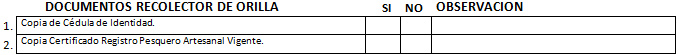 FIRMAS POSTULANTEFIRMAS POSTULANTEFIRMAS POSTULANTEFIRMAS POSTULANTEFIRMAS POSTULANTEFIRMAS POSTULANTEFIRMAS POSTULANTEFIRMAS POSTULANTEFIRMAS POSTULANTEFIRMAS POSTULANTETIMBRE ORGANIZACIÓN TIMBRE ORGANIZACIÓN TIMBRE ORGANIZACIÓN TIMBRE ORGANIZACIÓN TIMBRE ORGANIZACIÓN TIMBRE ORGANIZACIÓN TIMBRE ORGANIZACIÓN TIMBRE ORGANIZACIÓN TIMBRE ORGANIZACIÓN TIMBRE ORGANIZACIÓN TIMBRE ORGANIZACIÓN FIRMAS POSTULANTEFIRMAS POSTULANTEFIRMAS POSTULANTEFIRMAS POSTULANTEFIRMAS POSTULANTEFIRMAS POSTULANTEFIRMAS POSTULANTEFIRMAS POSTULANTEFIRMAS POSTULANTEFIRMAS POSTULANTETIMBRE ORGANIZACIÓN TIMBRE ORGANIZACIÓN TIMBRE ORGANIZACIÓN TIMBRE ORGANIZACIÓN TIMBRE ORGANIZACIÓN TIMBRE ORGANIZACIÓN TIMBRE ORGANIZACIÓN TIMBRE ORGANIZACIÓN TIMBRE ORGANIZACIÓN TIMBRE ORGANIZACIÓN TIMBRE ORGANIZACIÓN FIRMAS POSTULANTEFIRMAS POSTULANTEFIRMAS POSTULANTEFIRMAS POSTULANTEFIRMAS POSTULANTEFIRMAS POSTULANTEFIRMAS POSTULANTEFIRMAS POSTULANTEFIRMAS POSTULANTEFIRMAS POSTULANTETIMBRE ORGANIZACIÓN TIMBRE ORGANIZACIÓN TIMBRE ORGANIZACIÓN TIMBRE ORGANIZACIÓN TIMBRE ORGANIZACIÓN TIMBRE ORGANIZACIÓN TIMBRE ORGANIZACIÓN TIMBRE ORGANIZACIÓN TIMBRE ORGANIZACIÓN TIMBRE ORGANIZACIÓN TIMBRE ORGANIZACIÓN FIRMAS POSTULANTEFIRMAS POSTULANTEFIRMAS POSTULANTEFIRMAS POSTULANTEFIRMAS POSTULANTEFIRMAS POSTULANTEFIRMAS POSTULANTEFIRMAS POSTULANTEFIRMAS POSTULANTEFIRMAS POSTULANTETIMBRE ORGANIZACIÓN TIMBRE ORGANIZACIÓN TIMBRE ORGANIZACIÓN TIMBRE ORGANIZACIÓN TIMBRE ORGANIZACIÓN TIMBRE ORGANIZACIÓN TIMBRE ORGANIZACIÓN TIMBRE ORGANIZACIÓN TIMBRE ORGANIZACIÓN TIMBRE ORGANIZACIÓN TIMBRE ORGANIZACIÓN FIRMAS POSTULANTEFIRMAS POSTULANTEFIRMAS POSTULANTEFIRMAS POSTULANTEFIRMAS POSTULANTEFIRMAS POSTULANTEFIRMAS POSTULANTEFIRMAS POSTULANTEFIRMAS POSTULANTEFIRMAS POSTULANTETIMBRE ORGANIZACIÓN TIMBRE ORGANIZACIÓN TIMBRE ORGANIZACIÓN TIMBRE ORGANIZACIÓN TIMBRE ORGANIZACIÓN TIMBRE ORGANIZACIÓN TIMBRE ORGANIZACIÓN TIMBRE ORGANIZACIÓN TIMBRE ORGANIZACIÓN TIMBRE ORGANIZACIÓN TIMBRE ORGANIZACIÓN FIRMAS POSTULANTEFIRMAS POSTULANTEFIRMAS POSTULANTEFIRMAS POSTULANTEFIRMAS POSTULANTEFIRMAS POSTULANTEFIRMAS POSTULANTEFIRMAS POSTULANTEFIRMAS POSTULANTEFIRMAS POSTULANTETIMBRE ORGANIZACIÓN TIMBRE ORGANIZACIÓN TIMBRE ORGANIZACIÓN TIMBRE ORGANIZACIÓN TIMBRE ORGANIZACIÓN TIMBRE ORGANIZACIÓN TIMBRE ORGANIZACIÓN TIMBRE ORGANIZACIÓN TIMBRE ORGANIZACIÓN TIMBRE ORGANIZACIÓN TIMBRE ORGANIZACIÓN 